عنوان مقاله در حداکثر 15 کلمه (قلم بي‌نازنين 14 سیاه وسط چين)نویسنده اول1، نویسنده دوم2، نویسنده سوم3 (قلم بي‌نازنين 10 سیاه وسط چين)1 مرتبه علمی یا سمت نویسنده اول (به عنوان نمونه: دانشجوی دکتری، استادیار، پژوهشگر مستقل، مدیر بخش تولید)، نام دانشگاه یا سازمان، شهر، ایمیل نویسنده اول (قلم بي‌نازنين 10 معمولی وسط چين)2مرتبه علمی یا سمت نویسنده دوم، نام دانشگاه یا موسسه، شهر، ایمیل نویسنده دوم (قلم بي‌نازنين 10 معمولی وسط چين)3 مرتبه علمی یا سمت نویسنده سوم، نام دانشگاه یا موسسه، شهر، ایمیل نویسنده سوم (قلم بي‌نازنين 10 معمولی وسط چين)چکیده چکيده مقاله بايد شامل تعريف مساله، فرضيات، روش حل، خلاصه‌اي از مهمترين نتايج، روش اعتبار سنجي نتايج باشد. مجموعه مقالات کنفرانس مستقيماً از فايل الکترونيکی ورد ويا پي دي اف ايجاد می‌شود. چکیده درحداقل 150 و حداکثر 250 کلمه با قلم بي‌نازنين معمولی pt 11 تایپ شود. تمامی تنظیم‌ها از طریق فایل‌های الگوی فراهم شده به طور خودکار انجام می‌شود.واژه های کلیدیواژه های کلیدی به تعداد حداقل 3 و حداکثر 5 واژه پس از چکیده درج شود و واژها با کاما از هم جدا شوند.مقدمهدستورالعمل حاضر به عنوان الگویی برای نگارش در نرم‌افزار ورد تهیه شده است. به منظور ایجاد سازگاری و هماهنگی در نگارش مقالات آن را به دقت رعایت فرمایید.     پس از باز کردن این دستورالعمل شما به راحتی می‌توانید با بازنویسی بر روی هر بخش مقاله خود را مطابق فرمت همایش تهیه نمایید. از نويسندگان محترم دعوت می‌شود که دستورالعمل زير را در هنگام آماده‌سازی مقاله دقيقاٌ رعايت نمايند، اطمينان داريم که نويسندگان محترم هم اين دقت‌ها را در راستای بالا بردن کيفيت برگزاری همایش مهم شمرده و رعايت آنها را لازم می‌دانند.      نویسندگان محترم توجه فرمایند که تعداد صفحات مقاله الزاماً باید بین 4 تا 6 صفحه باشد. لازم است مقالات مطابق فرمت نگارش حاضر تهيه گردند. بدنه اصلی مقالاتهر مقاله شامل اين بخش‌ها می‌باشند: 1- عنوان همایش (در قسمت بالاي صفحه اول) 2- شماره شناسایی مقاله 3- عنوان مقاله 4- اسم يا اسامی نويسندگان و عناوين علمی آنها و نام مؤسسه و آدرس الکترونيکی نويسندگان 5- چکيده 6- کلمات کليدی 7- مقدمه 8- بدنه اصلی مقاله 9- نتيجه‌گيری 10- تشکر و قدردانی (در صورت لزوم) 11- فهرست علائم 12- مراجع 13- پيوست در صورت نياز.تمامی مقالات بايد دارای يک چکيده باشد. چکيده بايد شامل روش تحقيق، نتايج مهم و ارزيابي آنها باشد. ذکر سابقه موضوع در اين قسمت لازم نيست.مقدمه شامل تعريف مسئله و تاريخچه و سابقه علمی مربوط به موضوع مقاله با اشاره به منابع مي‌باشد. رجوع به منابع با ذکر شماره منبع مثلاً ]1[ صورت مي‌گيرد. لازم است در بخش مقدمه، دست‌آوردهای علمی و فنی پژوهش و نو آوري آن نسبت به ساير پژوهش‌های  انجام شده، به‌صورت شفاف و روشن در آخرين پارگراف بيان شوند. مطابق با ماهيت مقاله، متن و بدنه اصلی مقاله می‌بايست تقسيم‌بندی مناسب توسط نويسنده يا نويسندگان اعمال گردد.در بخش نتيجه‌گيری بايد نتايج مهم مقاله، ارائه و مورد بحث قرار گيرند. علاوه بر اين، ارائه نتايج مشروح بخشی از متن اصلی مقاله است. نياز است مشخصات منابع اشاره شده در متن مقاله در بخش مراجع به‌ترتيب رجوع آورده شوند.آماده‌سازی مقالهمقالات فارسی به زبان فارسی و مقالات انگليسی باید به زبان انگليسی ارائه می‌شوند.اندازه حروف عنوان مقاله pt 14 با قلم بي‌نازنين سياه وسط چين انتخاب شود. اندازه حروف نام نويسنده يا نويسندگان مقاله pt 10 با قلم بي‌نازنين سياه، عنوان علمی نويسنده(گان) و نام مؤسسه نيز با قلم بي‌نازنين pt 10 تايپ شود. قلم مقالات فارسی بي‌نازنين و قلم مقالات انگليسی تايمز هستند اندازه حروف متن اصلی فارسي pt 11 و متن انگليسي pt 10 انتخاب شود. شماره شناسایی مقاله با قلم آریال pt 11 باشد.مقالات بر روی صفحه A4 و به‌صورت دوستونه تايپ شوند، به‌صورتی که 20 ميليمتر از بالا، پائين،  چپ و راست فاصله داشته و فاصله دو ستون از يکديگر 8 ميلی‌متر ‌باشد. نويسندگان می‌توانند از نمونه حاضر برای قالب‌بندی مقاله خود استفاده نمايند. درضمن فاصله بين خطوط يک فاصله‌ای مي‌باشد. اولين خط از پاراگراف ابتدايي هر بخش نياز به تورفتگي ندارد ولي براي ساير پاراگراف‌ها از تورفتگي به اندازه mm 5 استفاده نمائيد.عناوين هر بخش از ابتدای ستون و بدون رها نمودن فاصله تايپ شود. تايپ عنوان هر بخش با قلم بي‌نازنين سياه pt 11  تايپ شود. برای عنوان مقاله و بخش‌ها از تزئيناتي مانند جعبه، زيرخط و غيره استفاده نشود. عناوين اصلی مقاله مطابق با ترتيب ذکرشده در ابتدای اين بخش هستند. بين عنوان و متن هر بخش خطی رها نگردد. عناوين فرعی هر بخش لازم نيست پر رنگ‌تر از متن اصلی مقاله باشد. بين هر دو بخش مقاله، به عنوان مثال مقدمه و بدنه اصلی مقاله، يک خط رها شود. در مقالات به زبان فارسی از به‌کار بردن کلمات انگليسی در داخل متن اجتناب شده و معادل فارسي آنها مورد استفاده قرار گيرد. در صورت نياز واژه انگليسي در پاورقی با ذکر شماره تايپ شود. اندازه حروف پاورقي pt 9 با قلم تايمز است.نسخه‌های ارسالی به دبیرخانهدبیرخانه همایش از بررسی مقالاتی كه مطابق این دستورالعمل تهیه نشده باشند، معذور است. مقالات ارسالی جهت داوری باید هم به‌صورت فایل پي دي اف و هم متن کامل آن ارسال گردد. مقالاتی که با آفیس نوشته شده‌اند لازم است تا فایل داك نیز به‌همراه فایل پي دي اف ارسال شود. ارسال مقالات تنها از طریق پایگاه اینترنتی همایش امكان‌پذیر است. كلیه مكاتبات از طریق مكاتبه با نویسنده مخاطب، انجام شده و به تمامی نویسندگان نیز اطلاع‌رسانی صورت خواهد گرفت.بعد از ارسال مقاله، به آن یک کد نسبت داده می‌شود که لازم است این شماره در سربرگ صفحات اضافه شود. سيستم واحدهاسيستم واحد قابل قبول سيستم بين‌المللی SI بوده و در مواقع ضروری معادل آن در سيستم واحدهای ديگر در داخل پرانتز به‌کار رود.معادلاتمعادلات باید به صورت تایپ شده (نه به صورت عکس) در مقاله درج شوند. همچنین معادلات باید به ‌ترتیب از ابتدا تا انتها شماره‌گذاری شوند. شماره معادلات بايد در انتهای سمت راست هر ستون و در امتداد خط حاوی معادلات در پرانتز قيد شود.جدول‌ها، شکل‌ها، نمودارها و عکس‌هاشکل‌ها همانند متن اصلی می‌بايست در داخل کادر مشخص شده جا داده شوند، بعلاوه اعداد، حروف و علائم آنها بايد خوانا و قابل رؤيت باشند. کليه شکل‌ها و جدول‌ها در اولين مکان مناسب بعد از رجوع به آنها آورده شوند. تمامی جدول‌ها و شکل‌ها بايد به‌ترتيب با عدد شماره گذاری شوند. شکل‌ها بايد زيرنويس و جدول‌ها بالانويس داشته باشند. بين خط پايانی توضيح شکل و يا انتهای جداول و ادامه متن بايد يک خط رها شود. جدول 1 و شكل 1 نمونه‌هاي براي شكل و جدول مي‌باشند.جدول 1: مثالي از يك جدول (فونت بي‌نازنين pt 10)نتايجاين بخش شامل ارائه نتايج تحقيق و مباحث مربوط به آنها مي‌باشد.نتيجه‌گيری و جمع‌بنديجمع‌بندي نتايج حاصل از تحقيق در اين بخش ذکر شود.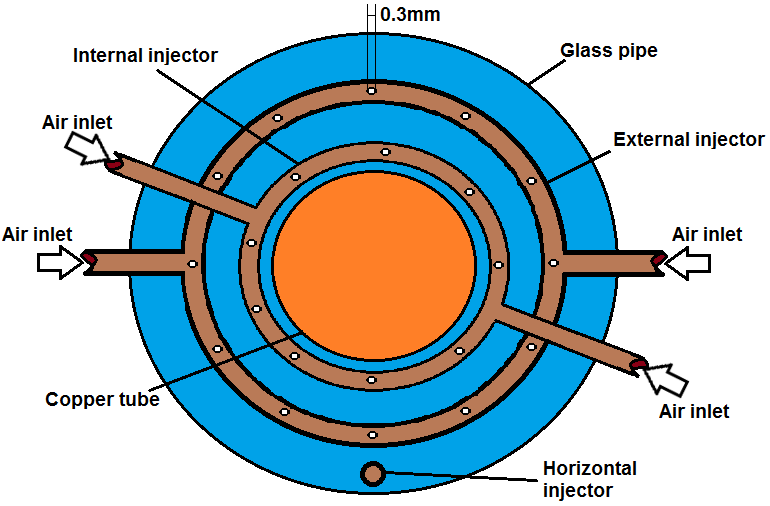 شكل 1: مثالي از يك شكل (فونت بي‌نازنين pt 10)تشكر و قدرداني (درصورت لزوم)در صورت لزوم نويسندگان مي‌توانند مراتب تشكر و قدرداني خود را از حاميان تحقيق در اين قسمت درج كنند.فهرست علائم (در صورت لزوم)محل فهرست علائم قبل از مراجع است. ابتدا علائم انگليسی به ترتيب الفبا و سپس علائم يونانی به ترتيب الفبا تايپ شود. در بالای حروف يونانی نوشته شود. "علائم يونانی" مراجع و منابع منابع اشاره‌شده در متن بايد توسط شماره‌هائی مانند ]1[ در داخل کروشه نشان داده شوند. بديهی است مشخصات کامل مقاله در بخش مراجع با ذکر همان شماره آورده می‌شود. ترتيب قرار گرفتن مقالات در بخش مراجع همانند ترتيب رجوع به آن مقالات در متن مقاله می‌باشد. به‌جز مراجع نامبرده شده در متن، مرجع ديگری در بخش مراجع نوشته نشود. نحوه نوشتن عنوان مراجع به‌ترتيب زير خواهد بود:Author, A., Author, B., and Author, C., 1994. “Article Title”. Journal Name, 1(5), May, pp. 1–3.Author, A., 1986. Book Name. Publisher Name, Address.Booklet, A., 1994. Booklet title. On the WWW, at http://www.abc.edu,May. PDF file.Inbook, A., ed., 1991. Book title, 1st ed., Vol. 2 of Series Title. Publisher Name, Publisher address, Chap. 1, pp. 1– 3. See also URL http://www.abc.edu.Incollection, A., 1991. “Article title”. In Collection Title, A. Editor, ed., 3rd ed., Vol. 2 of Series title. Publisher Name, Publisher address, May, Chapter 1, pp. 1–3. See also URL http://www.abc.edu.Inproceedings, A., 1991. “Article title”. In Proceedings Title, A. Editor and B. Editor, eds., Vol. 1 of Series name, Organization Name, Publisher Name, pp. 1–3. Paper number 1234. ASME, 2003. ASME Manual MS-4, An ASME Paper, latest ed. The American Society of Mechanical Engineers, . See also URL http://www.asme.org/pubs/MS4.html.Mastersthesis, A., 2003. “Thesis Title”. MS Thesis,  of , , May. See also URL http://www.abc.edu.Misc, A., 2003. Miscellaneous Title. On the WWW, May. URL http://www.abc.edu.PhD thesis, A., 2003. “Thesis Title”. PhD Thesis,  of , , May. See also URL http://www.abc.edu.Proceedings, A., ed., 1991. Volume Title, Vol. 1 of Proceedings Series, Organization Name, Publisher Name. See also URL http://www.abc.edu.Techreport, A., 2003. Techreport title. Progress report 1,  of , , May. See also URL http://www.abc.edu. [13] نام‌ خانوادگی‌ نویسنده اول، نام نویسنده اول، نام‌خانوادگی‌ نویسنده دوم، نام‌ نویسنده دوم و نام‌خانوادگی‌ نویسنده سوم، نام نویسنده سوم، 1388. ”عنوان مقاله“، نام مجله، شماره مجله، شماره صفحه.           تا حد امکان دو ستون موجود در صفحه آخر را تراز کنید.           (1)رديفمساحت (m2)123مساحت،m2مدول الاستيسيته، N/m2علائم يونانیچگالي،kg/m3زيرنويسسيالبالانويس*شرايط مرجع